「青森県を変えよう！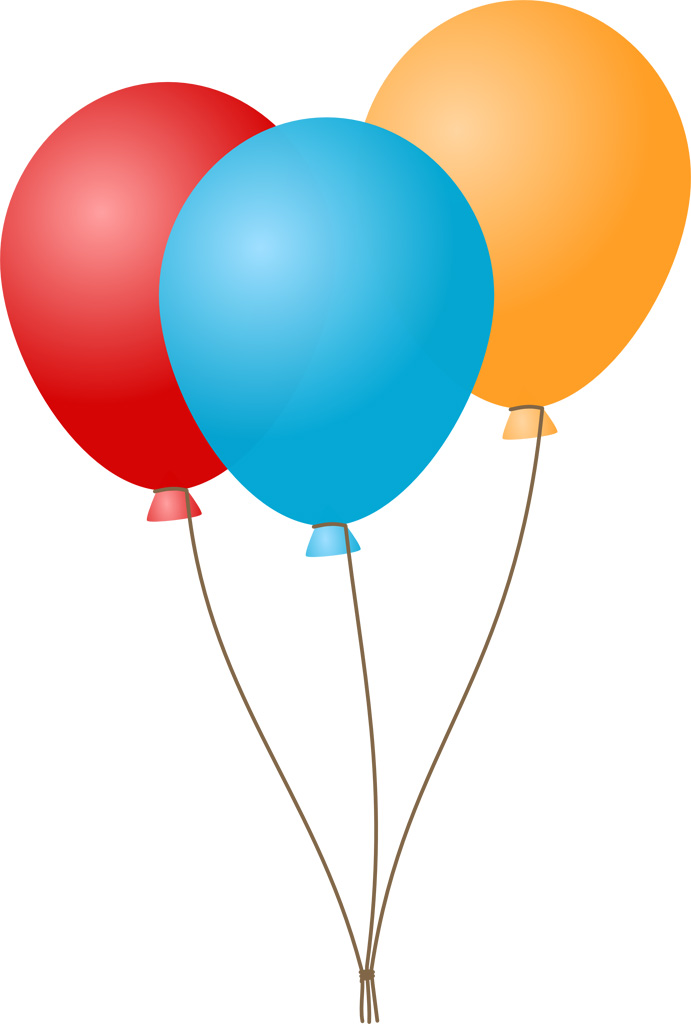 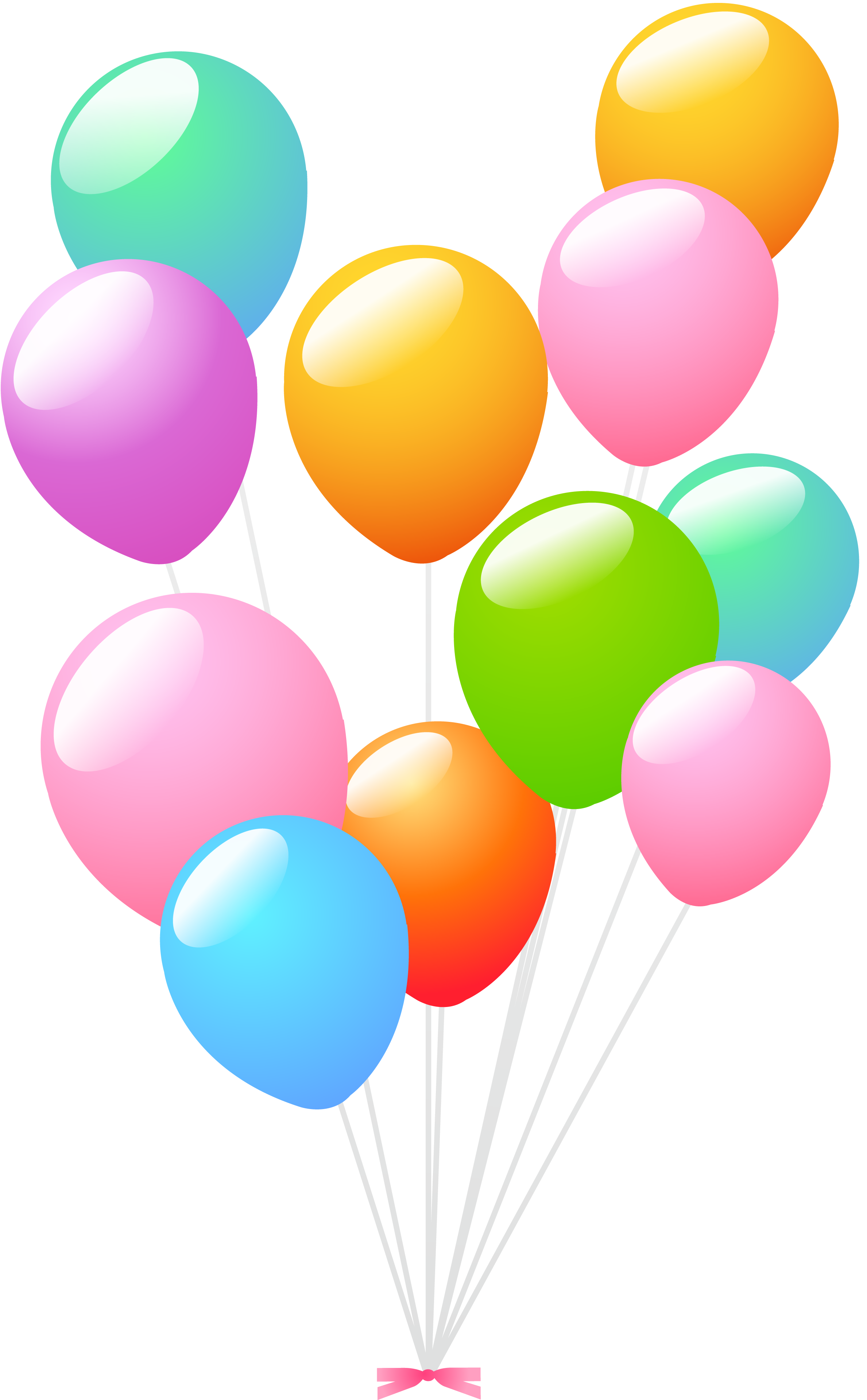 　大竹さんと進む私たちの会」
設立総会のご案内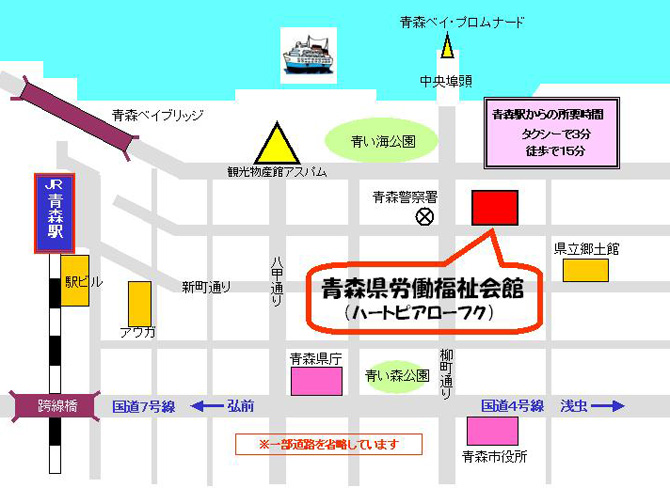 ＊総会参加は無料です。但し、総会に参加される方は、会員となっていただく必要があります。当日、会員登録可能です。＊「ドクター大竹を囲む会」参加者の人数把握のために、できれば2/15までに事前申し込みいただけると助かります。＜参加申し込み＞　「青森県を変えよう！大竹さんと進む私たちの会」（略称：「進め！ドクター大竹の会」）準備会　　　　　　　　　　　　FAX　　050-3444-8460以下にチェックをお願いします。設立総会に参加します設立総会と「ドクター大竹を囲む会」に参加します「ドクター大竹を囲む会」のみ参加します　　　申込者氏名　　　　　　　　　　　　　　　　　申込者連絡先（電話、メール）　　申込者住所　　〒　　　　　　　　　　　　　　　　　　　　　　　　所属団体など